структурное подразделение государственного бюджетного общеобразовательного учреждения Самарской области средней общеобразовательной школы«Образовательный центр» имени Героя Советского Союза Ваничкина Ивана Дмитриевича с. Алексеевка муниципального района Алексеевский Самарской области-Детский сад «Солнышко»Мастер-класс для педагогов «Развитие творческих способностей детей посредством росписи деревянной ложки «Ложка-сувенир»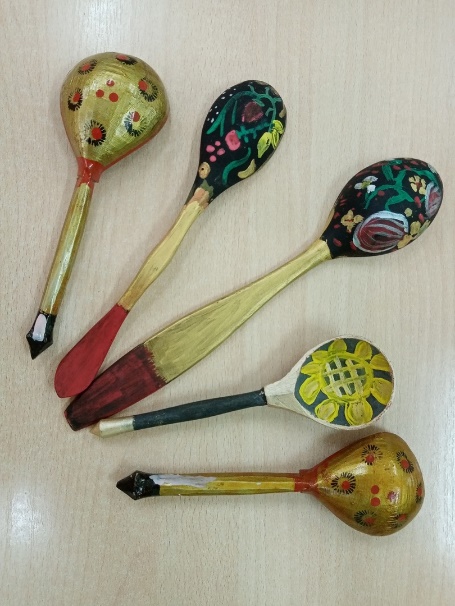                                                                                                                 Подготовили:                                                                                  Гомолина Елена Николаевна,                                                                               Ильина Ирина Петровна,воспитатели Детского сада «Солнышко»                                                                                                                                                                                                            2023 годАктуальность: Человек издавна стремился украсить  предметы, которые его окружали. При изготовлении любой вещи мастер не только думал о ее практичном назначении, но не забывал и о красоте. Красота и польза были  неотделимы. В настоящее время изготовлением деревянных предметов занимаются отдельные мастера на дому Татаринцев В.Т. и Рязанцев С.П. Лучшие работы украшают районный краеведческий музей.    Деревянные ложки - предмет самобытности нашей русской культуры, наших культурных традиций. Деревянные ложки пришли к нам из глубины, очаровывая своей неповторимостью. Деревянные изделия не только красивы-это экологически чистый, безопасный материал. А если ложка расписана красивыми узорами, то ее можно использовать в качестве сувенира.     Пояснительная записка: Всестороннее развитие осуществляется плодотворно при использовании развития художественного творчества у детей. Декоративно прикладное искусство является эффективным средством усвоения дошкольниками композиции, обеспечивают развитие детского творчества, позволяют почувствовать себя художниками-мастерами.                       Настоящий мастер-класс рассчитан на детей 6-7 лет. Можно использовать в ОД в детском саду.   Новизна: В том, что данная деятельность может быть оформлена в группе, центр изобразительной деятельности, у нас в мини-музее детского сада.   Цель: представление опыта работы с детьми по развитию художественной активности дошкольников, через изобразительную деятельность.  Задачи: - повысить знания участников мастер-класса по художественной активности дошкольников, через изобразительную деятельность;                - предоставить участникам мастер-класса одну из форм проведения изобразительной деятельности с детьми.    Материалы: деревянные ложки, гуашь желтого цвета, черного цвета, акриловая краска «золото», кисти, салфетки, стаканчики для воды, демонстрационные иллюстрации по теме. Ход мастер- класса:Здравствуйте, уважаемые гости!   Мы рады приветствовать Вас!  Прикладное искусство имеет большое значение для развития художественных способностей, творческого воображения и эстетического вкуса у детей, помогает понять культуру своего народа. Наша задача- поддержать и развивать в ребенке интерес к народному творчеству, создать необходимые условия.  Отгадайте загадку: Посадили зернышко - Вырастили солнышко.   Верно подсолнух, это растение символ Алексеевского района, его изображение размещено на гербе района. И вот в этом году, Алексеевскому району  исполняется 95 лет, я предлагаю Вам расписать наши ложки-сувениры в виде цветка подсолнуха - символа Алексеевского района. Этапы рисованияС начала заготовку грунтуем черной гуашью (Можно сделать заранее, чтобы сэкономить время работы). 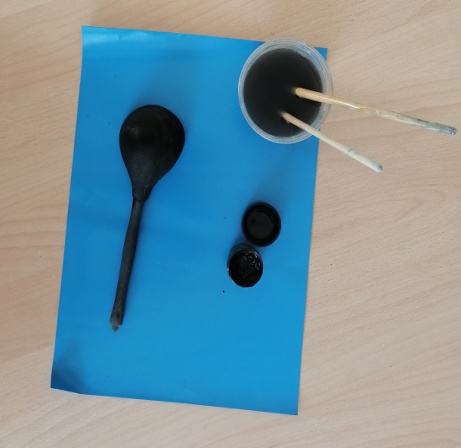 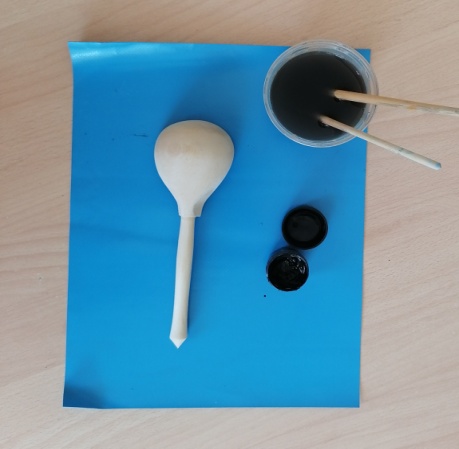 2. На высохшем фоне нужно отметить узор. Далее элементы следует расписать. 3. Возьмем тоненькую кисточку и нанесем  акриловую краску «золото» на детали росписи. Середину подсолнуха мы расписываем в виде «решетки», проводим горизонтальные и вертикальные линии по всей середины цветка.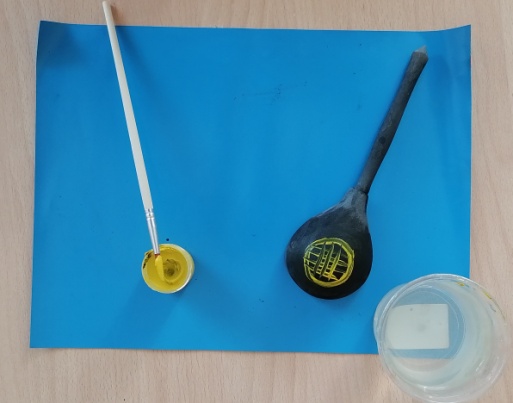 4. Желтой краской рисуем лепестки цветка, а ручку ложки можно оформить по своему художественному замыслу. Готовые работы можно покрыть лаком.    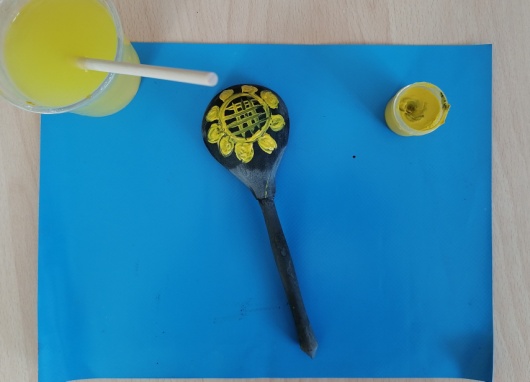 Итог мастер-класса: Таким образом, данный мастер-класс помогает приобщению детей к традициям и истории русской культуры. Продукт: расписная ложка - сувенир.Литература1.Алексахин Н.Н.; Художественные промыслы России. - М.: Народное образование, 2018  2.Осетров Е.И. Краса ненаглядная.- М.: «Малыш»,20193.Рондели Л.Д.: Народное прикладное искусство.- М.: Мозаика-Синтез, 2018                                                                                                            